Pedagogisk rapport for barn i barnehagen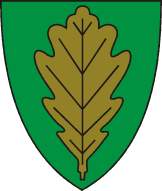 EIGERSUND KOMMUNEKultur- og oppvekstavdelingenPEDAGOGISK-PSYKOLOGISK TJENESTE(Bjerkreim – Eigersund – Lund – Sokndal)Opplysninger om barnetOpplysninger om barnetOpplysninger om barnetFødselsdatoFornavn, mellomnavnEtternavnBarnehage                                                Avdeling                                                       KommuneBarnehage                                                Avdeling                                                       KommuneBarnehage                                                Avdeling                                                       KommuneRapport skrevet av (navn og tittel)Rapport skrevet av (navn og tittel)Rapport skrevet av (navn og tittel)Når startet barnet i barnehage? (skriv inn om barnet har gått i andre barnehager før)Hvor lenge har du kjent barnet?Når startet barnet i barnehage? (skriv inn om barnet har gått i andre barnehager før)Hvor lenge har du kjent barnet?Når startet barnet i barnehage? (skriv inn om barnet har gått i andre barnehager før)Hvor lenge har du kjent barnet?Tverrfaglig samarbeid (BTI)Saken ble drøftet med barnehagens kontaktperson eller saksbehandler ved PPTDato:                                                                           Navn på kontaktperson/saksbehandler:Andre involverte aktører:Tverrfaglige tiltak:Barnegruppen, rammer og strukturPersonaltetthet og stabilitetKompetanse i personaletGruppestørrelse og organiseringFysiske forhold ved barnehagenBarnehagens vurdering av det allmennpedagogiske tilbudetHvordan er det allmennpedagogiske tilbudet tilpasset barnets behov?Relasjoner og samhandling mellom personalet og barn, og mellom barn.Hvor inkludert er barnet i fellesskapet?Samarbeid mellom barnehage og hjemHvordan påvirker miljøet barnets utvikling?Barnets rett til å si sin mening og bli hørt jfr Barnekonvensjonen art 12Hvordan har du innhentet barnets stemme? Hvordan tolker du barnets trivsel i barnehagen?Hva liker barnet å gjøre i barnehagen?Hva synes barnet er vanskelig i barnehagen?Har barnet formidlet noe som kan hjelpe med det som er vanskelig?Beskriv barnets relasjoner til andre barn og til ansatteHvor inkludert føler barnet seg?Annet:Kartlegginger og resultater (skriv inn de kartleggingene dere bruker og resultat / vurdering av disse)Barnehagens vurdering av barnets utviklingLek og sosial kompetanseMotorikkSpråkEmosjonell fungeringKonsentrasjon og oppmerksomhetSyn og hørselAnnetGjennomførte arbeidsmetoder og tiltak. Evaluering.Arbeidsmetoder og tiltak:Evaluering:Barnehagens vurdering av om barnets behov kan dekkes innen det allmennpedagogiske tilbudet (dette må begrunnes).Barnehagens vurdering av Barnets beste jfr barnekonvensjonen art. 3Foresatte er gjort kjent med innholdet i rapportenDato: Eventuelle kommentarer:Underskrift fra barnehagenUnderskrift fra barnehagenStedDatoUnderskrift pedagogisk lederUnderskrift pedagogisk lederStedDatoUnderskrift styrerUnderskrift styrerVedleggPedagogisk analyseIUP / ÅrsrapportTRASAlle medObservasjonerTrondheimstestenSamtaleguide om barnets morsmålAnnen kartlegging